ТРЕНИРОВКА. Вид подготовки- ОФП07.02.2022   Этап подготовки Т-2  юноши 2006 г.р..Наименование упражненийКол-во  ПОДГОТОВИТЕЛЬНАЯ ЧАСТЬПОДГОТОВИТЕЛЬНАЯ ЧАСТЬПОДГОТОВИТЕЛЬНАЯ ЧАСТЬБег на месте1 минРуки согнуты в локтяхБег с высоким подниманием бедра1 минКолени согнуты не менее 90 градусовБег с захлестыванием голени1 минПятки касаются ягодицПриставные шаги влево вправо1 минПопеременно вправо и в левоПрыжки со сменой положения ног1 минРуки на поясеКОМПЛЕКС ОРУ- наклоны головы влево вправо- вращение кисти (внутрь, наружу)- вращение локтя -вращение прямых рук (вперед, назад)- наклоны корпуса влево , вправо, вперед, назад- вращение корпуса влево , вправо-наклоны вперед, в сторону, назад в барьерном шаге-шпагат (продольный, поперечный)- вращение голеностопного сустава10 минОСНОВНАЯ ЧАСТЬОСНОВНАЯ ЧАСТЬОСНОВНАЯ ЧАСТЬПрыжки на скакалке
на одной, двух ногах, попеременно.14 серий по 50 разОтдых по 30 сек между сериямиПриседание2 серии по 50 разСпина прямая, руки впередВыпады вперед2 серии по 50 разСпина прямая, руки на поясе, попеременно на правую и левую ногуВыпады в сторону2 серии по 50 разРуки на поясе, спина прямаяИ.П. лежа на спине подъем туловища- И.П. лежа на спине подъем ног- И.П. лежа на животе подъем туловища5 серии по 10 раз5 серии по 10 раз3 серии по 20 разРуки вдоль туловища, ладонями к полуПланка100 секУпор ладонями в пол. Тело прямоеОтжимание от пола- отжимание со спины35 раз35 разне прогибать туловище в поясничном отделе позвоночника, держать прямоЗаминка. Заключительная частьЗаминка. Заключительная частьЗаминка. Заключительная часть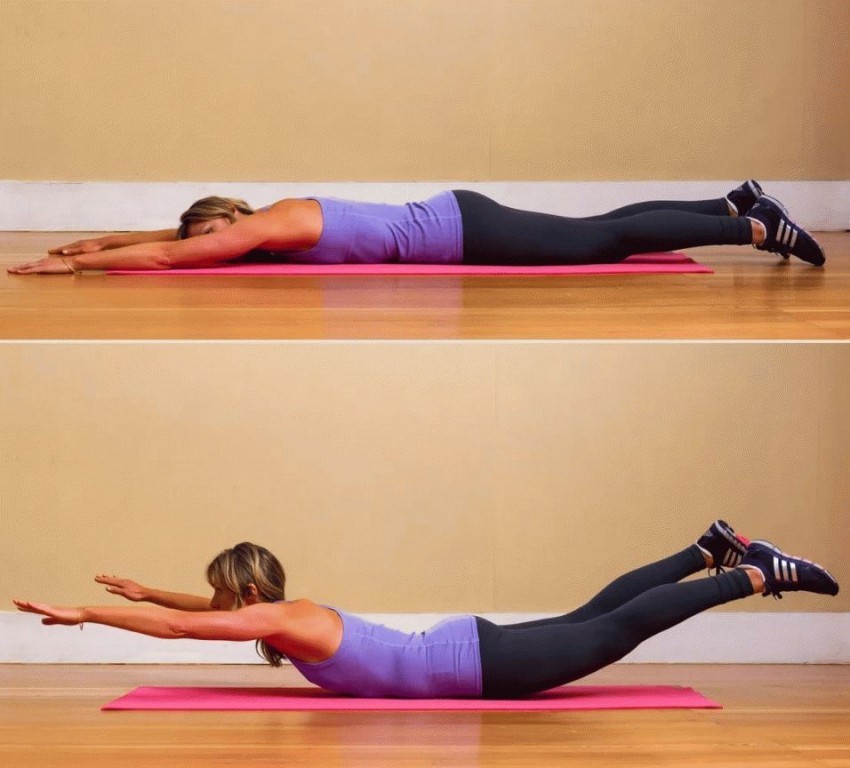 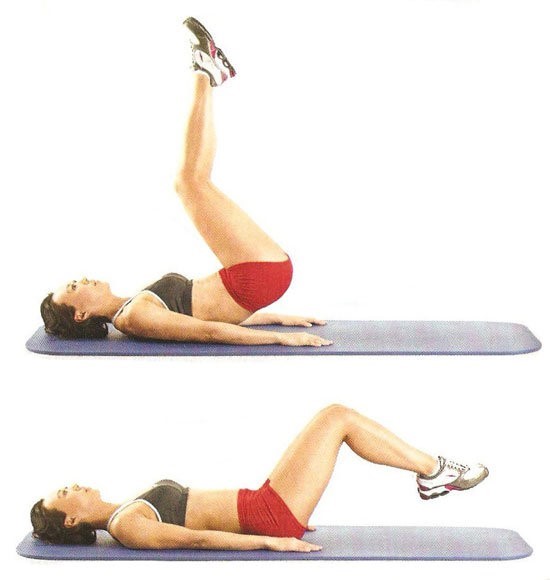 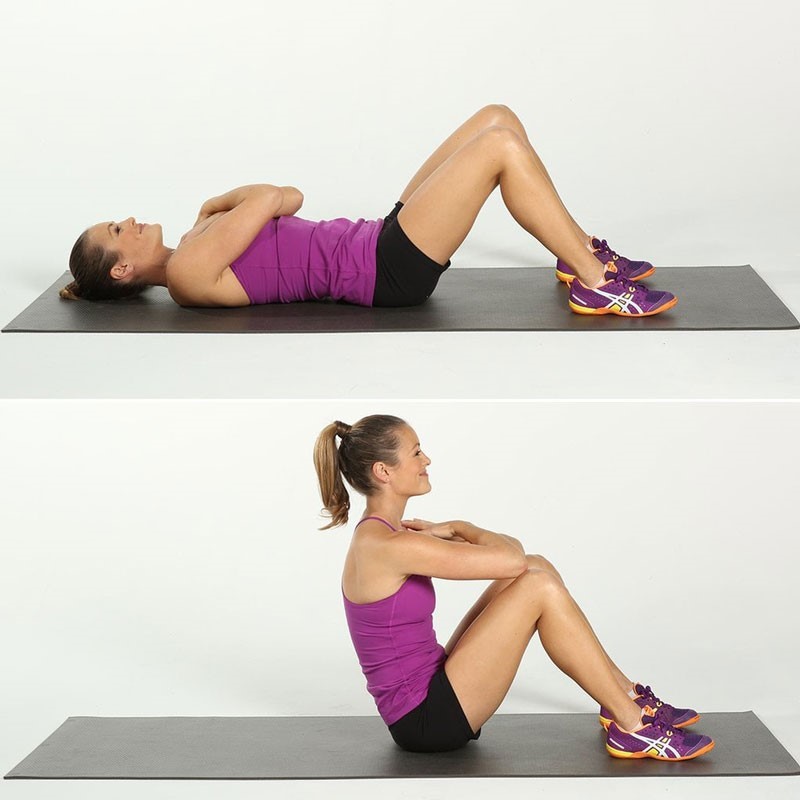 